П О С Т А Н О В Л Е Н И Е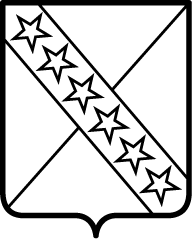 АДМИНИСТРАЦИИ ПРИАЗОВСКОГО СЕЛЬСКОГО ПОСЕЛЕНИЯ      ПРИМОРСКО-АХТАРСКОГО РАЙОНА       от 27 марта 2023 года                                                                                                 № 37станица ПриазовскаяО внесении изменений в постановление администрации Приазовского сельского поселения Приморско-Ахтарского района  от 26.12.2022 года № 181 «О предоставлении отсрочки уплаты арендной платы либо возможности расторжения договоров аренды муниципального имущества, составляющего казну Приазовского сельского поселения Приморско-Ахтарского района, без применения штрафных санкций в связи с частичной мобилизацией»         В соответствии с Федеральным законом от 6 октября 2003 года № 131-ФЗ «Об общих принципах организации местного самоуправления в Российской Федерации», распоряжением Правительства Российской Федерации от 15 октября 2022 года № 3046-р «О предоставлении отсрочки арендной платы по договорам аренды федерального имущества в связи с частичной мобилизацией», руководствуясь Уставом Приазовского сельского поселения  Приморско-Ахтарского района, администрация Приазовского сельского поселения Приморско-Ахтарского района  п о с т а н о в л я е т:1. Внести в постановление администрации Приазовского сельского поселения Приморско-Ахтарского района от 26.12.2022 года № 181 «О предоставлении отсрочки уплаты арендной платы либо возможности расторжения договоров аренды муниципального имущества, составляющего казну Приазовского сельского поселения Приморско-Ахтарского района, без применения штрафных санкций в связи с частичной мобилизацией» (далее - постановление) следующие изменения:1.1. Подпункт 1 пункта 1 постановления изложить в следующей редакции:«1) предоставление отсрочки уплаты арендной платы на период прохождения лицом, указанным в настоящем пункте, военной службы или оказания добровольного содействия в выполнении задач, возложенных на Вооруженные Силы Российской Федерации, и на 90 календарных дней со дня окончания периода прохождения военной службы или оказания добровольного содействия в выполнении задач, возложенных на Вооруженные Силы Российской Федерации, указанным лицом;»;1.2. Подпункт 3 пункта 2 постановления изложить в новой редакции:        « 3) арендатору предоставляется отсрочка уплаты арендной платы на период прохождения лицом, указанным в пункте 1 настоящего постановления, военной службы или оказания добровольного содействия в выполнении задач, возложенных на Вооруженные Силы Российской Федерации, и на 90 календарных дней со дня окончания периода прохождения военной службы или оказания добровольного содействия в выполнении задач, возложенных на Вооруженные Силы Российской Федерации, указанным лицом;»;        1.3. Подпункт 4 пункта 2 постановления изложить в новой редакции:        « 4) задолженность по арендной плате подлежит уплате на основании дополнительного соглашения к договору аренды по истечении 90 календарных дней со дня окончания периода прохождения военной службы или оказания добровольного содействия в выполнении задач, возложенных на Вооруженные Силы Российской Федерации, лицом, указанным в пункте 1 настоящего постановления, поэтапно, не чаще одного раза в месяц, равными платежами, размер которых составляет половину ежемесячной арендной платы по договору аренды;»;	1.4. Подпункт 6 пункта 2 постановления изложить в новой редакции:	« 6) на период прохождения лицом, указанным в пункте 1 настоящего постановления, военной службы или оказания добровольного содействия в выполнении задач, возложенных на Вооруженные Силы Российской Федерации, и в течение 90 календарных дней со дня окончания периода прохождения военной службы или оказания добровольного содействия в выполнении задач, возложенных на Вооруженные Силы Российской Федерации, указанным лицом не применяются штрафы, проценты за пользование чужими денежными средствами или иные меры ответственности в связи с несоблюдением арендатором порядка и сроков внесения арендной платы (в том числе в случаях, если такие меры предусмотрены договором аренды); »;	1.5. Подпункт 7 пункта 2 постановления изложить в новой редакции:	« 7) коммунальные платежи, связанные с арендуемым имуществом по договорам аренды, по которым арендатору предоставлена отсрочка уплаты арендной платы, уплачиваются арендодателем в период прохождения лицом, указанным в пункте 1 настоящего постановления, военной службы или оказания добровольного содействия в выполнении задач, возложенных на Вооруженные Силы Российской Федерации, до дня возобновления использования арендуемого по договору имущества, но не превышающий 90 календарных дней со дня окончания периода прохождения военной службы или оказания добровольного содействия в выполнении задач, возложенных на Вооруженные Силы Российской Федерации, указанным лицом.».	1.6. Пункт 4 постановления изложить в следующей редакции:          « 4.  Муниципальным предприятиям и учреждениям, функции и полномочия учредителя,  в отношении которых осуществляет администрация Приазовского  сельского поселения	Приморско-Ахтарского района, обеспечить предоставление отсрочки уплаты арендной платы по договорам аренды муниципального имущества, закрепленного на праве оперативного управления либо на праве хозяйственного ведения, на период прохождения военной службы или оказания добровольного содействия в выполнении задач, возложенных на Вооруженные Силы Российской Федерации, и на 90 календарных дней со дня окончания периода прохождения военной службы или оказания добровольного содействия в выполнении задач, возложенных на Вооруженные Силы Российской  Федерации, а также возможности расторжения договоров аренды без применения штрафных санкций лицам, указанным в пункте 1 настоящего постановления, на условиях, предусмотренных пунктами 2, 3 настоящего постановления.».2. Разместить настоящее постановление на официальном сайте администрации Приазовского сельского поселения Приморско-Ахтарского района  в информационно-телекоммуникационной сети «Интернет».3.  Контроль за выполнением настоящего постановления оставляю за собой.4. Постановление вступает в силу со дня его официального обнародования.Глава Приазовского сельского поселения  Приморско-Ахтарского района     					      Н.В. Балаклеец